Pressemeldung von MPDVGewinnspiel zum Start in die Smart FactoryMPDV verlost eine Wertstromanalyse – der erste Schritt in die DigitalisierungMosbach, 15.06.2020 – Die MPDV bietet produzierenden Unternehmen die Chance, den ersten Schritt in Richtung Smart Factory für sie zu übernehmen. Interessenten können über den Smart Factory Blog ab 15.06. an einer Umfrage teilnehmen und qualifizieren sich durch die Beantwortung der Fragen für ein Gewinnspiel. Der Gewinner erhält eine Wertstromanalyse der Perfect Production GmbH, dessen Kosten die MPDV übernimmt. Für die Wertstromanalyse sichten Berater der Perfect Production GmbH die vorhandene Produktion und unterziehen diese einer IST-Analyse. Anhand der Produktionsabläufe und einer Betrachtung der IT-Infrastruktur wird der Durchlauf eines Beispiel-Produkts ermittelt und die Ergebnisse in einer Präsentation den Management-Team des Unternehmens präsentiert.  Die Produktionswelt verändert sich stetig und bietet dadurch auch viele neue Chancen. Eine Umstrukturierung der bestehenden Systeme in Richtung Smart Factory sorgt immer für große Herausforderungen. Wichtig für einen ersten Schritt ist dabei die genaue Kenntnis über den Status-quo, also wo steht die Produktion, welche Durchlaufzeiten gibt es, wo ruht die Produktion, wo staut es sich, weil eine zu große Auslastung herrscht? Diese und viele weitere Fragen betrachtet die Wertstromanalyse der Perfect Production GmbH. Mit Hilfe der Wertstromanalyse wird die IST-Situation im Unternehmen sichtbar, also alle Prozessschritte werden dokumentiert, um hieraus in einem nächsten Schritt eine Digitalisierungsstrategie hinsichtlich IT-Architektur, Produktionsprozess und Organisation zu entwickeln. Die MPDV verlost die erste IST-Analyse auf dem Smart Factory Blog über die Teilnahme einer kurzen Umfrage. „Wir möchten interessierten Unternehmen aus Produktion und Fertigung die Chance geben, den ersten Schritt in die Digitalisierung zu wagen, indem wir die Kosten für die Wertstromanalyse der Perfect Production übernehmen.“, erläutert Nathalie Kletti, Vice President Enterprise Development der MPDV. Dafür werden zwei Berater der Perfect Production GmbH an zwei Tagen das Unternehmen besuchen und die Analyse der IST-Situation vornehmen. Anschließend werden die Ergebnisse konsolidiert und dem Management sowie gegebenenfalls der Geschäftsführung zu präsentieren. „Ziel ist es, dem Unternehmen den Weg in die Smart Factory zu erleichtern, nachdem bereits der erste Schritt getan ist“, so Kletti weiter. Die Verlosung läuft vom 15.06.2020 bis zum 10.07.2020 über den Smart Factory Blog. Der Gewinner wird per Losverfahren am 13.07. ermittelt. Interessenten kommen über diesen Link zur Umfrage. Die Teilnahmebedingungen sind hier hinterlegt.(ca. 2.500 Zeichen)Bildmaterial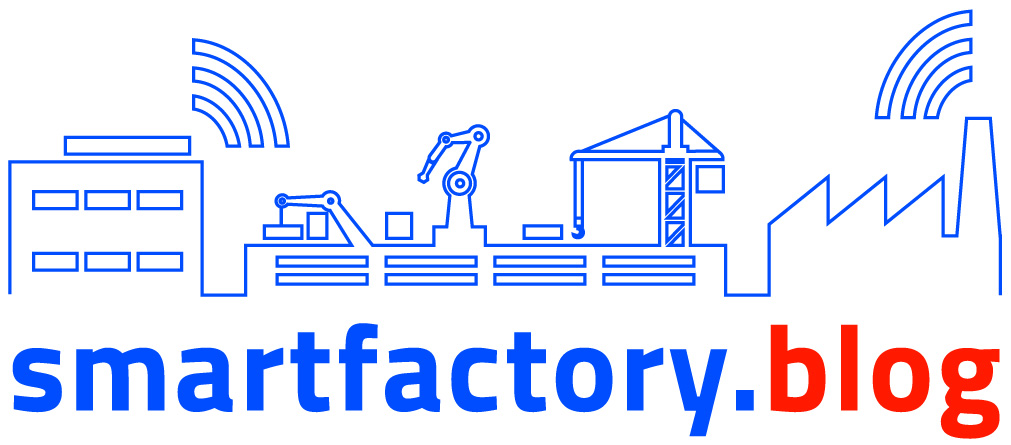 Bildquelle: MPDVKeywords / SchlagworteSmart Factory, Digitalisierung, Industrie 4.0, Wertstromanalyse, Verlosung, Fertigungs-ITÜber MPDVMPDV mit Hauptsitz in Mosbach ist der Marktführer für IT-Lösungen in der Fertigung. Mit mehr als 40 Jahren Projekterfahrung im Produktionsumfeld verfügt MPDV über umfangreiches Fachwissen und unterstützt Unternehmen jeder Größe auf ihrem Weg zur Smart Factory. Produkte wie das Manufacturing Execution System (MES) HYDRA von MPDV oder die Manufacturing Integration Platform (MIP) ermöglichen es Fertigungsunternehmen, ihre Produktionsprozesse effizienter zu gestalten und dem Wettbewerb so einen Schritt voraus zu sein. In Echtzeit lassen sich mit den Systemen fertigungsnahe Daten entlang der gesamten Wertschöpfungskette erfassen und auswerten. Verzögert sich der Produktionsprozess, erkennen Mitarbeiter das sofort und können gezielt Maßnahmen einleiten. Täglich nutzen weltweit mehr als 900.000 Menschen in über 1.400 Fertigungsunternehmen die innovativen Softwarelösungen von MPDV. Dazu zählen namhafte Unternehmen aller Branchen. Die MPDV-Gruppe beschäftigt rund 500 Mitarbeiter an 13 Standorten in Deutschland, China, Luxemburg, Malaysia, der Schweiz, Singapur und den USA. Weitere Informationen unter www.mpdv.com. PressekontaktMPDV Mikrolab GmbH	Fon	+49 6261 9209-0Nathalie Kletti	Fax	+49 6261 18139Römerring 1	presse@mpdv.com 74821 Mosbach	www.mpdv.com 